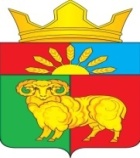 РОССИЙСКАЯ ФЕДЕРАЦИЯАДМИНИСТРАЦИЯ ЗЛАТОРУНОВСКОГО СЕЛЬСОВЕТАУЖУРСКИЙ РАЙОН КРАСНОЯРСКИЙ КРАЙПОСТАНОВЛЕНИЕ18.01.2016                           п. Златоруновск                                                  № 6Об утверждении значения натуральных норм,                                          необходимых для определения базовых нормативов                                       затрат на оказание муниципальных услуг                                        муниципальных учреждений на 2016 год  В соответствии  с Федеральным законом от 8 мая 2010г. № 83-ФЗ «О внесении изменений в отдельные законодательные акты Российской Федерации в связи с совершенствованием правового положения государственных (муниципальных) учреждений                                                                                     ПОСТАНОВЛЯЮ: 1. Утвердить значения натуральных норм, необходимых для определения базовых нормативов затрат на оказание муниципальных услуг муниципальных учреждений, согласно приложения 1 и  приложения 2                                                                                                                  2. Настоящее постановление вступает в силу в день, следующий за днём его официального опубликования в газете «Златоруновский вестник». Глава сельсовета                                                                       С.И. Железняков